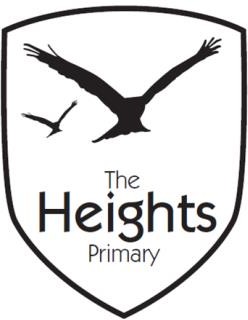 The Heights Primary SchoolYear 5 Parent Planner: Autumn 1 Week 7Dear Parents/Carers,This term our theme is Invasion! We have had a fantastic term and the children have worked incredibly hard – they have well and truly earned this break. We have been invited to join the Oratory School’s History Competition. This year’s topic is Historically Important Buildings. The children have already chosen their project and have begun thinking about how they will present it. It can be in any form including writing, poster, model etc. It should express why it is important. We will be providing the children with support, time and basic materials (paint, glue, coloured A4 paper) in school to produce the projects, but ask that you gather any additional resources such as poster paper or materials to make a model. We can store them in class and will begin work on the first day back after half term.If you do not wish us to submit your child’s work, then please let the office know. They will still be expected to produce a project.Have an amazing holiday, and I look forward to seeing everyone again on Monday 29th October.	Mr GillickEnglishIn English this week, we will be exploring riddles and kennings, aiming to write our own to test on our class mates. We will be also be assessing the children in grammar and reading.MathematicsIn Mathematics, we will be finishing off the main coverage of the Addition and Subtraction topic by looking at adding and subtracting money, and solving multi-step problems. We will continue with the topic for a few lessons after half term to ensure all children understand before moving onto multiplication and division. Children who do understand will be working on their reasoning and problem solving skills.TopicIn Science we will be finishing our topic on the properties of materials by exploring absorption and use of materials in electrical circuits. This will be done over the week, with a view to be ready to learn about how materials can change, after half term.In French, we will be finishing writing a conversation between two children introducing themselves.In RE, children will be finishing their work on Worship with Mrs English. Which will include discussing the importance of Worship from what they have learned all term.In PE, children will be putting together a routine in their groups which will encompass elements of all we have learned this year.InformationIf children wear earrings, they need to remove them before PE and keep them on my desk drawer. If your child cannot take them out themselves, I will have to put plasters on their ears or ask them not to take part.Reading records collected: Monday.PE: Tuesday and ThursdaySpellings: FridayTimes Tables: WednesdayIf ever you have any questions, please feel free to come and speak to me after school. I will always be able to speak with you or arrange a meeting for longer chats.